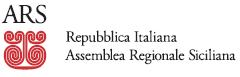 Interrogazione(Risposta orale)Iniziative urgenti al fine di garantire un presidio permanente dei Vigili del Fuoco sull’Isola di Ustica (Pa).Al Presidente della RegioneAll’Assessore Regionale del Territorio ed AmbientePremesso che:Il decreto legislativo 29 maggio 2017, n. 97 ha determinato il passaggio del personale dei Vigili del Fuoco volontari nella fascia dei discontinui,  causando un significativo e ingiusto disservizio per la comunità di Ustica, che si trova da diversi anni sprovvista di un distaccamento di Vigili del Fuoco permanente, operante tutto l'anno sul territorio e in grado di offrire un servizio tecnico urgente;Considerato che:la comunità di Ustica, con comprensibile preoccupazione, ha più volte sollecitato l'urgenza di avere una postazione fissa dei Vigili del fuoco, poiché la morfologia del territorio, che presenta numerose zone non facilmente accessibili o addirittura non raggiungibili tramite autoveicoli, determina un ulteriore rallentamento degli interventi da parte di eventuale personale non stabilmente presente sull’isola;i Vigili del Fuoco non garantiscono soltanto lo spegnimento degli incendi, ma svolgono anche attività di prevenzione, soccorso urgente, protezione civile ed intervengono nei casi di dissesti statici e soccorso in mare od in zone impervie;appare di tutta evidenza che nel caso di incendio nella parte boschiva si potrebbe avere ragione solo attraverso un tempestivo intervento di squadre di vigili del fuoco che, raggiungendo il sito nel più breve tempo possibile, metterebbero in sicurezza sia il patrimonio boschivo che le civili abitazioni;durante la stagione estiva, le temperature elevate e l'inevitabile aumento delle presenze sull'isola, con un conseguente incremento degli interventi di soccorso, rendono ancora più critica la situazione. Infatti, le emergenze sono gestite da un “distaccamento” di Vigili del Fuoco, che si recano sull’isola partendo da Palermo, che effettua turni da 24 ore e, molto spesso, le condizioni meteo, in particolare quelle marine, non permettono né la navigazione né l’atterraggio di elicotteri. Proprio a causa del maltempo, nel giugno del 2021 e nel settembre del 2022, alcuni cittadini dell’isola, in collaborazione con la locale Stazione dei Carabinieri, si trovarono a dover estinguere il fuoco con mezzi di fortuna.Tenuto conto che:a fronte del progetto del Ministero dell'Interno noto come “Italia 20 minuti”, volto a garantire un intervento dei Vigili del fuoco entro venti minuti dalla richiesta di soccorso, la situazione attuale a Ustica, con distaccamenti provenienti da altre sedi, risulta inaccettabile, paradossale e in contrasto con la legge;il decreto-legge n. 24 del 2004, convertito, con modificazioni, in legge 31 marzo 2004, n. 87 all'articolo 3, comma 1, prevede che “Per fare fronte alle peculiari esigenze del servizio antincendio e di soccorso tecnico nelle isole minori della Sicilia, il Ministero dell'interno, nei bandi di concorso per il profilo di vigile del fuoco, può individuare particolari requisiti per l'accesso ai posti disponibili nelle relative sedi di servizio presenti in ciascuna di tali isole, che tengano conto della prioritaria esigenza di garantire la continuità del servizio in relazione alle difficoltà connesse alla situazione geografica e morfologica dei territori”:tuttavia, alla norma sopra richiamata è stata data applicazione limitatamente alle Isole di Lampedusa, Lipari e Pantelleria, ma nessun concorso è stato indetto per l’Isola di UsticaPer sapere:per quali motivi l’Isola di Ustica sia, ad oggi, sprovvista di una postazione permanente di Vigili del Fuoco;se alla luce di quanto esposto in premessa, non ritengano urgente intervenire per individuare le idonee soluzioni al fine di istituire un presidio di Vigili del Fuoco permanente sull’Isola di Ustica e assicurare la tempestività degli interventi a tutela della sicurezza della comunità e del patrimonio ambientale di Ustica.Palermo, 15/01/2024( Gli interroganti richiedono risposta urgente)  On. Ismaele La VarderaOn. Cateno De LucaOn. Ludovico BalsamoOn. Alessandro De LeoOn. Giuseppe LombardoOn. Matteo SciottoOn. Davide Vasta